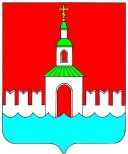 АДМИНИСТРАЦИЯ ЮРЬЕВЕЦКОГОМУНИЦИПАЛЬНОГО РАЙОНАИВАНОВСКОЙ ОБЛАСТИПОСТАНОВЛЕНИЕОт 23.01.2015  № 31           г. Юрьевец Об утверждении Реестра муниципальных служащих администрации Юрьевецкого муниципального районаПостановляет:	Утвердить Реестр муниципальных служащих администрации Юрьевецкого муниципального района на 01.01.2015 года (прилагается). Временно исполняющий обязанностиглавы администрации Юрьевецкогомуниципального района 					         Ю.И.Тимошенко УТВЕРЖДЕН:														постановлением администрации														Юрьевецкого муниципального     														района														№ 31	 от 23.01.2015РЕЕСТРМУНИЦИПАЛЬНЫХ СЛУЖАЩИХ АДМИНИСТРАЦИИ ЮРЬЕВЕЦКОГО МУНИЦИПАЛЬНОГО РАЙОНА ИВАНОВСКОЙ ОБЛАСТИФИОДата рожденияНаименованиеоргана местного самоуправления, наименование структурного подразделения с правами юридического лицаГруппа должностейЗамещаемая должностьУровень образования(высшее профессиональное, среднее профессиональноеДата и назначение  на должностьСтаж муници-пальной службыПримечание 1Тимошенко Юрий Иванович17.06.1972Администрация Юрьевецкого муниципального района высшаяВрИ.О. главы администрации района  высшее06.06.2011г3г6м26 д2Круглов Денис Анатольевич04.04.1979Администрация Юрьевецкого муниципального районавысшаяЗам. главы, председатель КУМИЗОвысшее02.04.2014 г.0 л. 09 м.0 дн3Смыслова Елена Владимировна15.10.1977Администрация Юрьевецкого муниципального района, финансовый отделвысшаяЗам.главы администрации,начальник финансового отделавысшее09.07.2012г16 лет 05 мес. 25 дн.4.Пахотина Марина Борисовна18.06.1961Администрация Юрьевецкого муниципального района, Управление сельского хозяйства и продовольствия главнаяНачальник управления сельского хозяйства и продовольствия высшее01.08.201331л03мес 22 дн5.Афанасьев Николай Иванович  14.07.1966Администрация Юрьевецкого муниципального района, Отдел образованияглавнаяНачальник отдела образованиявысшее12.01.2015 г 5 л. 6.Горшенина Татьяна Александровна23.06.1963Администрации Юрьевецкого муниципального района,Отдел учета и отчетностиведущаяНачальник отдела учета и отчетностивысшее06.06.201126 г.0 м 5 дн7.Косолапкина Екатерина Сергеевна09.01.1983Администрация Юрьевецкого муниципального района, Управление муниципального контроля и правового обеспеченияглавнаяНачальник управления  муниципального контроля и правового обеспечениявысшее06.06.201110 л.5м 6 дн8.Мещерякова Валентина Дмитриевна16.12.1960Администрация Юрьевецкого муниципального района, управление делами главная Управляющий деламивысшее01.08.201319 л. 0 м 129.Зазунова Тамара Александровна06.04.1964Администрация Юрьевецкого муниципального района, комитет по делам молодежи, спорта ,культуры, туризма главнаяПредседатель комитета по делам молодежи, спорта ,культуры, туризмавысшее01.08.201326г9м23 дн10.Гурьянова Ольга Николаевна28.05.1971Администрация Юрьевецкого муниципального района, отдел экономики и ЖКХведущаяНачальник  отдела экономики и ЖКХвысшее01.08.201314л 10 м 24 д11.Карпова Екатерина Владимировна08.04.1982Администрация Юрьевецкого муниципального района,отдел архитектуры, строительства,газификации и экологииведущаяНачальник отдела высшее01.09.2012г5 г. 1 м.Декретный отпуск12.Столетова Ирина Альбертовна10.11.1968Администрация Юрьевецкого муниципального района, финансовый отделведущаяНач.отдела бюджетного учета и отчетностиСреднее специальное27.02.2009г16 лет 03 мес 13 дн13.Андреева Елена Александровна17.05.1973Администрация Юрьевецкого муниципального района, финансовый отделстаршаяГлавный специалиствысшее30.06.2006г20 лет 10 мес 09 дн14.Гайнулина Ирина Федоровна08.11.1982Администрация Юрьевецкого муниципального района, финансовый отделстаршаяВедущий специалиствысшее28.09.2007г7г 03мес 04 дн15.Полякова Елена Владимировна01.01.1963Администрация Юрьевецкого муниципального района, финансовый отделстаршаяВедущий специалиствысшее03.09.2012 г. 19л. 05 м. 07 дн16Золина ЛарисаВладимировна24.05.1975Администрация Юрьевецкого муниципального района  старшаяГлавный специалист, помощник главы Среднее специальное 05.06.2014 г.  0 л. 06м 26 днНа время Декретного отпуска Мурановой Л.В.17.Крылова Татьяна Адольфовна06.08.1966Администрация Юрьевецкого муниципального района, финансовый отделстаршая Заместитель начальника финансового отделавысшее11.07.2012г9 лет 03 мес 11 дн.18.Столетова Екатерина Леонидовна29.12.1985Администрация Юрьевецкого муниципального района,финансовый отделстаршаяГлавный специалиствысшее01.07.2009г6г 08 мес18 дн19Филина Екатерина Анатольевна17.02.1977Администрация Юрьевецкого муниципального района,управление сельского хозяйства и продовольствиястаршаяГлавный специалист-главный  высшее19.08.2013г14лет 09 мес20Резухина Наталья Игоревна24.05.1984Администрация Юрьевецкого муниципального района, КУМИЗОстаршаяГлавный специалиствысшее01.10.2010г7г 1м 21дн21.Суханова Галина Дмитриевна15.02.1951Администрация муниципального района ,отдел образованиястаршаяГлавный специалиствысшее01.01.201017 лет 02 мес 30 дн22.Маркова Ольга Арсеньевна13.12.1965Администрация Юрьевецкого муниципального района,КДНстаршаяГлавный специалиствысшее01.01.2007г27г11м 8 дн23.Комарова Василиса Дмитриевна30.10.1965Администрация Юрьевецкого муниципального района, архивный отделведущаяНачальник  архивного отделавысшее01.02.2012г12л 7 м. 1424.Жестокова Ирина Алексеевна07.11.1974Администрация Юрьевецкого муниципального района,отдел учета и отчетностистаршаяГлавный специалиствысшее17.05.2011г13л7м 1 днДекретный отпуск25.Миронова Татьяна Викторовна17.101964Администрация Юрьевецкого муниципального района, отдел экономики  и ЖКХстаршаяГлавный специалиствысшее01.08.2013г27г 3м 27 дн26.Дмитриева Галина Николаевна16.04.1987 Администрация Юрьевецкого муниципального района ,отдел архитектуры,строительства и экологии  ведущая Начальник отдела архитектуры и строительствавысшее05.08.2013г5г 11мНа время декретного отпуска Карповой Е.В.27.Тютин Николай Павлович07.06.1974Администрация Юрьевецкого муниципального района, управление деламистаршаяГлавный специалиствысшее01.08.2013г23л28.Петрова Людмила Владимировна27.11.1964Администрация Юрьевецкого муниципального района,отдел учета и отчетностистаршаяВедущий специалистСр-специальное17.05.201111 л 2 м 14дн29.Крылова Татьяна Валерьевна09.07.1962Администрация Юрьевецкого муниципального района,отдел образованиястаршаяВедущий специалист отдела образованиявысшее01.01.2007г28л 04 мес.19 дн30.Круглова Нелли Александровна21.11.1988Администрация Юрьевецкого муниципального района,отдел образованиястаршаяВедущий специалист отдела образованиявысшее14.09.2011 г.03г 03мес.17 днДекретный отпуск31.Смыслова Инна Федоровна05.02.1972Администрация Юрьевецкого муниципального района, управление деламистаршаяГлавный  специалиствысшее01.08.2013г8л 8 мес 1932.Артемьева Юлия Ивановна16.04.1981Администрация Юрьевецкого муниципального района,КУМИЗОведущаяЗаместитель  председателя КУМИЗО  высшее   10.10. 2014г5г3м33.Солнцева Надежда Александровна14.10.1983Администрация Юрьевецкого муниципального района,КУМИЗОстаршаяВедущий специалиствысшее19.11.2007г7г7м 24 дн34.Щербакова Ирина Анатольевна12.04.1960Совет Юрьевецкого муниципального районастаршаяВедущий специалиствысшее01.04.201126 л. 14 дн.35.Зазунов Сергей Юрьевич17.04.1964Администрация Юрьевецкого муниципального районастаршаяГлавный специалист по делам ГОЧС и  мобилизационной подготовке Среднее специальное01.06.2010г5г 9м 1136.Мокина Светлана Николаевна10.12.1983Администрация Юрьевецкого муниципального района, отдел экономики и ЖКХстаршаяГлавный специалист высшее01.08.2013г6г.04м37.Шилов Александр Иванович06.08.1949Администрация Юрьевецкого муниципального района, КУМИЗОстаршаяГлавный специалистсреднее-специальное01.01.2014 г. 06 г. 11мес. 2дн38Русина Елена Сергеевна26.03.1982Администрация Юрьевецкого муниципального района,  управление делами старшаяВедущий специалиствысшее01.02.2012 г6г 3 мес 09 дн39Муранова Любовь Витальевна 13.11.1987Администрация Юрьевецкого муниципального района, помощник главыстаршаяГлавный специалист высшее01.07.2011 г.3л 06м 0днДекретный отпуск40Шапошникова Анна Леонидовна24.02.1984Администрация Юрьевецкого муниципального района, архивный отделстаршаяВедущий специалист Среднее специальное01.01.2013 г. 7г9мес19дн41Уголькова Татьяна Владимировна 11.11.1976Администрация Юрьевецкого муниципального района, управление муниципального контроля и правового обеспечениястаршая Ведущий специалист Высшее 001.08.2013 г.3л 06мес.42Волкова Ирина Геннадьевна 27.06.1968Администрация Юрьевецкого муниципального района комитет по делам молодежи, спорта,культуры, туризмастаршаяВедущий специалист Среднее-специальное 01.08.2013 г. 3л 06м 23д43.Грачев Александр Сергеевич19.06.1991Администрация Юрьевецкого муниципального района ,отдел архитектуры,строительства, газификации  и экологиистаршаяГлавный специалистСреднее профессиональное 02.09.2013 г. 1 л 04 месНа время отсутствия Дмитриевой Г.Н. 44Балаева Марина Александровна11.10.1978Администрация Юрьевецкого муниципального района   старшаяГлавный  специалист- контролер-ревизор высшее01.01.20147 лет 01 мес 28 дн45Силкин Валерий Александрович26.08.1969Администрация Юрьевецкого муниципального района, комитет по делам молодежи, спорта, культуры, туризмастаршаяВедущий специалист высшее24.05.20131 л 07 мес46.Никитина Людмила ГеннадьевнаАдминистрация Юрьевецкого муниципального района, отдел учета и отчетностистаршаяГлавный специалистСреднее специальное 01.10.201338 л 04 мес 05 днНа время декретного отпуска Жестоковой И.А. 47.Таламанова Виктория Геннадьевна17.09.1989Администрация Юрьевецкого муниципального района, управление муниципального контроля и правового обеспечениястаршаяВедущий специалистВысшее 01.01.201401 г.Декретный отпуск48Ершова Ирина Владимировна03.06.1965Администрация Юрьевецкого муниципального района, комитет по делам молодежи, спорта, культуры, туризмастаршаяВедущий специалист высшее02.06.201405 л 01 м13 дн.